Name of journal: World Journal of GastroenterologyESPS Manuscript NO: 27916Manuscript Type: ORIGINAL ARTICLERetrospective StudyInfluence of night duty on endoscopic therapy for bile duct stonesSugimoto M et al. Influence of night duty on ERCPMitsuru Sugimoto, Tadayuki Takagi, Rei Suzuki, Naoki Konno, Hiroyuki Asama, Ko Watanabe, Jun Nakamura, Hitomi Kikuchi, Yuichi Waragai, Mika Takasumi, Takuto Hikichi, Hiromasa OhiraMitsuru Sugimoto, Tadayuki Takagi, Rei Suzuki, Naoki Konno, Hiroyuki Asama, Ko Watanabe, Jun Nakamura, Hitomi Kikuchi, Yuichi Waragai, Mika Takasumi, Takuto Hikichi, Hiromasa Ohira, Department of Gastroenterology and Rheumatology, Fukushima Medical University, School of Medicine, Fukushima City 960-1247, Fukushima, JapanNaoki Konno, Ko Watanabe, Jun Nakamura, Hitomi Kikuchi, Takuto Hikichi, Department of Endoscopy, Fukushima Medical University Hospital, Fukushima City 960-1247, Fukushima, JapanAuthor contributions: Sugimoto M designed the research; Sugimoto M performed the research; Sugimoto M, Takagi T, and Ohira H analyzed the data; Sugimoto M, Takagi T, and Ohira H wrote the paper; Takagi T, Suzuki R, Konno N, Asama H, Hikichi T, Watanabe K, Nakamura J, Kikuchi H, Waragai Y, and Takasumi M provided clinical advice; Hikichi T and Ohira H supervised the report.Institutional review board statement: This study was reviewed and approved by the Ethics Committee of the Fukushima Medical University Hospital.Informed consent statement: Patients were not required to provide informed consent for this study because the analysis utilized anonymous clinical data that were obtained after each patient agreed to treatment by written consent. For full disclosure, the details of the study are published on the home page of Fukushima Medical University.Conflict-of-interest statement: We have no financial relationships to disclose.Data sharing statement: No additional data are available.Open-Access: This article is an open-access article which was selected by an in-house editor and fully peer-reviewed by external reviewers. It is distributed in accordance with the Creative Commons Attribution Non Commercial (CC BY-NC 4.0) license, which permits others to distribute, remix, adapt, build upon this work non-commercially, and license their derivative works on different terms, provided the original work is properly cited and the use is non-commercial. See: http://creativecommons.org/licenses/by-nc/4.0/Manuscript source: Unsolicited manuscriptCorrespondence to: Tadayuki Takagi, Associate Professor, Department of Gastroenterology and Rheumatology, Fukushima Medical University, 1 Hikarigaoka, Fukushima City 960-1247, Fukushima, Japan. daccho@fmu.ac.jpTelephone: +81-24-5471202Fax: +81-24-5472055Received: June 21, 2016Peer-review started: June 22, 2016First decision: August 22, 2016Revised: September 6, 2016Accepted: October 10, 2016  Article in press:Published online: AbstractAIMTo examine the influence of night duty on endoscopic therapy for biliary duct stones.METHODSThe subjects consisted of 133 patients who received initial endoscopic therapy for biliary duct stones performed by eight endoscopists after they had been on night duty [(ND) group, n = 34 patients] or not [day duty (DD) group, n = 99 patients]. Patient characteristics (age, gender, history of abdominal surgery, transverse diameter of the largest stone, number of stones), years of experience of the endoscopists, endoscopic procedures (sphincterotomy, papillary balloon dilation, papillary large balloon dilation), and outcomes of initial endoscopy (procedure time; rate of stone removal by the first endoscopist; procedure success rate by the first endoscopist: removal of stones or endoscopic retrograde biliary drainage; rate of final stone removal; final procedure success rate; complications; hospitalization after the procedure) were compared retrospectively between the two groups. History of abdominal surgery and treatment outcomes were also compared between the groups for each of the four endoscopists who performed most of the procedures in the ND group.RESULTSThere were no significant differences regarding the number of treatments performed by each endoscopist or the years of experience between the ND and DD groups. The frequency of endoscopic retrograde cholangiopancreatography procedures did not differ significantly between the groups. There were also no significant differences regarding patient characteristics: age, gender, history of abdominal surgery (ND 7: Billroth II 4, R-Y 3; DD 18: double tract reconstruction 1, Billroth I 3, Billroth II 6, R-Y 7, duodenoduodenostomy for annular pancreas 1), transverse diameter of largest stone, and number of stones between the two groups. Among the treatment procedures, the endoscopic sphincterotomy and papillary balloon dilation rates did not differ significantly between the groups. However, papillary large balloon dilation was performed more frequently in the ND group [47.1% (16/34) vs 19.2% (19/99)]. Regarding outcomes, there were no significant differences in the rate of stone removal, procedure success rate, complications (ND: pancreatitis 1; DD: pancreatitis 6, duodenal bleeding 1, decreased blood pressure 1, hypoxia 2), or hospitalization after the procedure. However, the procedure time was significantly longer in the ND group (71.5 ± 44.7 vs 54.2 ± 28.8). Among the four endoscopists, there were no significant differences in patient history of abdominal surgery, removal of stones, or procedure success rate. However, the procedure time for one endoscopist was significantly longer in the ND group.CONCLUSIONThe time required for endoscopic therapy for bile duct stones might be influenced by night duty. Key words: Night duty; Endoscopic therap; Bile duct stone; Removal of stones; Procedure time© The Author(s) 2016. Published by Baishideng Publishing Group Inc. All rights reserved.Core tip: Sleep deprivation affects brain activation, and therefore disturbs cognitive ability and reduces work efficiency. In the clinical field, night duty might affect surgical outcomes and the number of medical errors. In this study, we examined the influence of night duty on endoscopic therapy for biliary duct stones. The procedure was significantly longer when performed by endoscopists after they had been on night duty. The time required for endoscopic therapy for bile duct stones might be influenced by night duty.Sugimoto M, Takagi T, Suzuki R, Konno N, Asama H, Watanabe K, Nakamura J, Kikuchi H, Waragai Y, Takasumi M, Hikichi T, Ohira H. Influence of night duty on endoscopic therapy for bile duct stones. World J Gastroenterol 2016; In pressINTRODUCTIONSleep deprivation disturbs cognitive ability, and sleep is important to maintain concentration[1]. Sleep deprivation also reduces work efficiency and changes brain activation[2-7]. However, most reports in the clinical field indicate that sleeping hours or night duty do not influence surgery. In Ellman et al[8] and Chu et al[9], sleeping hours did not affect outcomes after cardiac surgery. In Sharpe et al[10] complications and re-hospitalization 30 d after abdominal surgery (hernia repair, cholecystectomy, intestinal operations) did not differ significantly between doctors who were and were not on night duty on the previous day. Most recently, Govindarajan et al[11] reported that prior night work did not affect outcomes for gastroenterology surgeries, hysterectomy, orthopedic surgeries, lung resection, craniotomy, or angioplasty. However, in Rothschild et al[12], complications were more frequent after surgery performed by surgeons with a prior sleep time of less than 6 h, and serious medical errors have been associated with interns working for more than 24 h[13].Endoscopic therapy requires considerable concentration, but the dependence of outcomes on sleep time or night duty has not been examined. Therefore, in this study, we investigated the influence of night duty on endoscopic therapy for bile duct stones.MATERIAL AND METHODSStudy designThis study was performed as a retrospective analysis of clinical data. Written consent for endoscopic therapy was obtained from the patients. Informed consent for this study was not required. The ethics committee of Fukushima Medical University approved the study, and the details of the study are published on the homepage of Fukushima Medical University (authorization No. 2453).PatientsAmong 335 patients treated with endoscopic therapy for bile duct stones from January 2011 to December 2015 at Fukushima Medical University Hospital, 167 underwent initial endoscopic therapy and had stones confirmed via computed tomography or endoscopic retrograde cholangiography (Figure 1). Among these patients, data from 133 patients treated by eight endoscopists (A-H) were evaluated in this study. In total, 34 patients were treated by an endoscopist after they had been on night duty the previous day (ND group), and 99 patients were treated by the same endoscopists when they had not been on night duty the previous day (day duty, DD group) (Table 1). Night duty was defined as performing normal ward duties in the hospital overnight and sometimes examining emergency patients.MethodsThe following items were compared between the ND and DD groups: years of experience of the endoscopists, patient characteristics (age, gender, history of abdominal surgery, transverse diameter of the largest stone, number of stones), endoscopic procedure [sphincterotomy (EST), papillary balloon dilation (EPBD), papillary large balloon dilation (EPLBD)], treatment outcomes (procedure time; removal of stones by the first endoscopist; procedure success rate by the first endoscopist: removal of stones or endoscopic retrograde biliary drainage; final rate of stone removal; final procedure success rate; complications; and hospitalization after procedure). The outcomes related to the second (or more) endoscopist were included in the study: rate of final stone removal and final procedure success rate. History of abdominal surgery and treatment outcomes (procedure time, removal of stones, procedure success rate) were also compared between the two groups for each of the four endoscopists (A-D) who treated many of the patients in the ND group. The main outcome was a comparison of treatment results to evaluate the work efficiency in the ND and DD groups. Endoscopic retrograde cholangiopancreatography (ERCP)-related procedures were performed for patients with stable breathing and hemodynamics. Before ERCP, patients were sedated with midazolam under observation of blood pressure and oxygen saturation. However, patients in septic shock were not sedated. Most procedures were performed with a JF 260V endoscope (Olympus, Tokyo, Japan). A Q260J (Olympus) was used for double tract reconstruction in proximal gastrectomy, a PCF-Q260AI or Q260J (Olympus) was used for Billroth II (B-II) procedures, and a PCF-Q260AL (Olympus) was used for Roux-en-Y (R-Y). For R-Y after choledocojejunostomy, the bile duct-jejunum anastomosis was accessed with a SIF-Q260 (Olympus) and a sliding tube. The balloon of the sliding tube was expanded, fixed and placed, and endoscopy with a PCF-PQ260AI (Olympus) was then performed through the sliding tube.EST was performed using Clever Cut (Olympus). In cases in which it was difficult to cannulate the biliary duct, or for patients with a history of abdominal surgery, an RX needle knife XL (Boston Scientific, Tokyo, Japan) was used. EPBD was performed if the transverse diameter of the largest stone was > 8 mm and bile duct stones were difficult to remove only by EST or if a perivaterian diverticulum was present. A Hurricane RX Biliary Balloon Dilation Catheter (Boston Scientific) was used for EPBD. EPLBD was performed if the transverse diameter of the largest stone was > 12 mm, if many bile duct stones were difficult to remove only by EST or if sufficient EST was difficult because of a parapapillary diverticulum or history of abdominal surgery. A CRE Biliary Balloon Dilation Catheter (Boston Scientific) or a Giga (Century Medical, Tokyo, Japan) was used for EPLBD. A Trapezoid RX basket catheter (Boston Scientific) and a LithoCrush V, FG-V435P (Olympus) were used as tools to crush stones.Statistical analysisYears of experience of endoscopists, patient age, transverse diameter of the largest stone, number of stones, and hospitalization after the procedure were compared by Student’s t tests. The number of procedures performed by each endoscopist in the ND and DD groups, patient gender, history of abdominal surgery, EPLBD, rate of stone removal by the first endoscopist, rate of final stone removal and procedure success rate by the first endoscopist were compared by the χ2 test. Procedure time was compared with the Welch t test. EST, EPBD, complications, final procedure success rate and items for each endoscopist (history of abdominal surgery, removal of stones rate, procedure success rate) were compared by the Fisher exact probability test. The procedure time for each endoscopist was compared by the Mann-Whitney U test. P < 0.05 was considered to be significant. All analyses were performed using Statcel 3 (OMS Edition, Saitama, Japan).RESULTSThere were no significant differences regarding the number of treatments performed by each endoscopist or in the years of experience between the ND and DD groups (Table 1). The frequency of ERCP did not differ significantly between the groups. There were also no significant differences in patient characteristics regarding age, gender, history of abdominal surgery (ND 7: Billroth II 4, R-Y 3; DD 18: double tract reconstruction 1, Billroth I 3, Billroth II 6, R-Y 7, duodenoduodenostomy for annular pancreas 1), transverse diameter of the largest stone, and number of stones between the two groups (Table 2).Among the treatment procedures, the rates of EST and EPBD did not differ significantly between the groups, but EPLBD was performed more frequently in the ND group [47.1% (16/34) vs 19.2% (19/99)] (Table 3). Regarding outcomes, there were no significant differences in the rate of stone removal and procedure success rate, complications (ND: pancreatitis 1; DD: pancreatitis 6, duodenal bleeding 1, decreased blood pressure 1, hypoxia 2), or hospitalization after the procedure (Table 4). However, the procedure time was significantly longer in the ND group (71.5 ± 44.7 vs 54.2 ± 28.8).For each of the four endoscopists A-D, there were no significant differences in patient history of abdominal surgery, rate of stone removal, and procedure success rate. However, the procedure time for endoscopist D was significantly longer in the ND group (Table 5).DISCUSSIONIn this report, we examined the influence of night duty on endoscopic therapy for bile duct stones. The rate of EPLBD and the procedure time were significantly greater for endoscopists after night duty. The procedure time was also longer in the ND group for one endoscopist.Although more EPLBD procedures were performed in the ND group, the patients who met the criteria for EPLBD described in the Materials and Methods were not significantly different between the ND group and the DD group according to the results of Chi-square tests (Table 6). Fewer EPLBD procedures were performed in the DD group for several reasons. However, it has been shown that EPLBD shortens the procedure by allowing easier removal of stones or at least does not extend the procedure time[14,15]. Based on these earlier reports, we suggest that EPLBD did not contribute to the longer procedure time in the ND group. The cause of the longer procedure time for endoscopists after night duty might be the influence of sleep deprivation or lower sleep quality on work efficiency. The attention, vigilance, and driving tasks of residents during heavy night call rotations were equivalent to those for residents with a 0.04 to 0.05 g % blood alcohol concentration during a light call rotation[16]. Sanches et al[17] also found that the psychomotor performance of young doctors on night shifts was lower than that of young doctors who were not assigned night work. Thus, night duty may influence the procedure time of endoscopic therapy for bile duct stones.In this study, there was no significant difference in complications between procedures performed by endoscopists who had and had not been on prior night duty, but an extended procedure time has been reported to be a risk factor for post-ERCP pancreatitis[18,19]. In addition, Pan et al[20] found that a cannulation challenge to the common bile duct within 10 minutes gave the best results in trials by trainees. Therefore, if a procedure is slow by an endoscopist working after night duty, it might be advisable to change the endoscopist.There are several limitations to this study, including its retrospective design and the small number of cases of ERCP for bile duct stones at a single institution. We perform 400 ERCP procedures each year. However, in this study, we only included patients treated by endoscopists who had been on night duty and performed the initial endoscopic therapy for bile duct stones. This resulted in a small number of eligible subjects. However, restricting the endoscopic procedures to the treatment of bile duct stones allowed for a more precise evaluation of the influence of night duty compared to previous studies that considered the effect of night duty on multiple types of surgery[8-12]. Secondly, we did not measure the exact sleep time of the endoscopists. However, night shifts and on-call duty have been found to influence circadian rhythm and worsen quality of sleep[21,22]. A difference in bedding also influences quality of sleep[23-26], and, therefore, night duty itself is likely to influence quality of sleep. Thirdly, we were unable to compare the number of biliary duct cannulation challenges between the two groups to evaluate the direct influence of night duty on the endoscopic procedure due to a lack of precise records. A further study of the number of biliary duct cannulations is desirable.Within these limitations, we conclude that the procedure time for endoscopic therapy for bile duct stones is increased by the influence of night duty. Substitution of an endoscopist after night duty might be advisable to shorten the procedure.ACKNOWLEDGEMENTSWe thank all the staff of the Department of Endoscopy of Fukushima Medical University Hospital, the Department of Gastroenterology and Rheumatology of Fukushima Medical University, and the gastroenterology ward of Fukushima Medical University Hospital. We also thank PALABRA and American Journal Experts for English proofreading services.COMMENTSBackgroundConcentration was affected by sleep deprivation. Recently, sleep deprivation or night duty was reported to influence several medical activities. However, the relationship between endoscopic therapy and sleep deprivation or night duty was uncertain. Research frontiersEndoscopic therapy for bile duct stones requires much concentration. In Japan, many endoscopists perform endoscopic therapy after night duty. This study clarified the influence of night duty on endoscopic therapy for bile duct stones.Innovations and breakthroughsThere have been no reports about the influence of night duty on endoscopic therapy. In this report, night duty the previous day influenced the procedure time for endoscopic therapy for bile duct stones.ApplicationsThis study suggested that night duty the previous day influenced the procedure time of endoscopic therapy for bile duct stones. According to this result, if the first endoscopist who was on night duty the previous day experiences difficulty in the endoscopic procedure, it is advisable to change endoscopists earlier.TerminologyERCP: endoscopic procedure that contrasts biliary duct and pancreatic duct using X-ray equipment; EST: endoscopic procedure that incises the papilla of Vater; EPBD: endoscopic procedure that dilates the biliary exit to remove the stones; EPLBD: endoscopic procedure that dilates the biliary exit using a large balloon catheter to remove large stones or many stones. Peer-reviewThis study is innovative, and the conclusion is instructive and practical for endoscopic management of bile duct stones.REFERENCES1 Pilcher JJ, Huffcutt AI. Effects of sleep deprivation on performance: a meta-analysis. Sleep 1996; 19: 318-326 [PMID: 8776790]2 Chee MW, Choo WC. Functional imaging of working memory after 24 hr of total sleep deprivation. J Neurosci 2004; 24: 4560-4567 [PMID: 15140927 DOI: 10.1523/JNEUROSCI.0007-04.2004]3 Chee MW, Chuah LY, Venkatraman V, Chan WY, Philip P, Dinges DF. Functional imaging of working memory following normal sleep and after 24 and 35 h of sleep deprivation: Correlations of fronto-parietal activation with performance. Neuroimage 2006; 31: 419-428 [PMID: 16427321 DOI: 10.1016/j.neuroimage.2005.12.001]4 Chee MW, Tan JC, Zheng H, Parimal S, Weissman DH, Zagorodnov V, Dinges DF. Lapsing during sleep deprivation is associated with distributed changes in brain activation. J Neurosci 2008; 28: 5519-5528 [PMID: 18495886 DOI: 10.1523/JNEUROSCI.0733-08.2008]5 Lim J, Tan JC, Parimal S, Dinges DF, Chee MW. Sleep deprivation impairs object-selective attention: a view from the ventral visual cortex. PLoS One 2010; 5: e9087 [PMID: 20140099 DOI: 10.1371/journal.pone.0009087]6 Chee MW, Tan JC, Parimal S, Zagorodnov V. Sleep deprivation and its effects on object-selective attention. Neuroimage 2010; 49: 1903-1910 [PMID: 19761853 DOI: 10.1016/j.neuroimage.2009.08.067]7 Kong D, Soon CS, Chee MW. Reduced visual processing capacity in sleep deprived persons. Neuroimage 2011; 55: 629-634 [PMID: 21195190 DOI: 10.1016/j.neuroimage.2010.12.057]8 Ellman PI, Law MG, Tache-Leon C, Reece TB, Maxey TS, Peeler BB, Kern JA, Tribble CG, Kron IL. Sleep deprivation does not affect operative results in cardiac surgery. Ann Thorac Surg 2004; 78: 906-11; discussion 906-11 [PMID: 15337018 DOI: 10.1016/j.athoracsur.2004.04.006]9 Chu MW, Stitt LW, Fox SA, Kiaii B, Quantz M, Guo L, Myers ML, Hewitt J, Novick RJ. Prospective evaluation of consultant surgeon sleep deprivation and outcomes in more than 4000 consecutive cardiac surgical procedures. Arch Surg 2011; 146: 1080-1085 [PMID: 21576596 DOI: 10.1001/archsurg.2011.121]10 Sharpe JP, Weinberg JA, Magnotti LJ, Nouer SS, Yoo W, Zarzaur BL, Cullinan DR, Hendrick LE, Fabian TC, Croce MA. Outcomes of operations performed by attending surgeons after overnight trauma shifts. J Am Coll Surg 2013; 216: 791-77; discussion 791-77; [PMID: 23313541 DOI: 10.1016/j.jamcollsurg.2012.12.005]11 Govindarajan A, Urbach DR, Kumar M, Li Q, Murray BJ, Juurlink D, Kennedy E, Gagliardi A, Sutradhar R, Baxter NN. Outcomes of Daytime Procedures Performed by Attending Surgeons after Night Work. N Engl J Med 2015; 373: 845-853 [PMID: 26308685 DOI: 10.1056/NEJMsa1415994]12 Rothschild JM, Keohane CA, Rogers S, Gardner R, Lipsitz SR, Salzberg CA, Yu T, Yoon CS, Williams DH, Wien MF, Czeisler CA, Bates DW, Landrigan CP. Risks of complications by attending physicians after performing nighttime procedures. JAMA 2009; 302: 1565-1572 [PMID: 19826026 DOI: 10.1001/jama.2009.1423]13 Landrigan CP, Rothschild JM, Cronin JW, Kaushal R, Burdick E, Katz JT, Lilly CM, Stone PH, Lockley SW, Bates DW, Czeisler CA. Effect of reducing interns' work hours on serious medical errors in intensive care units. N Engl J Med 2004; 351: 1838-1848 [PMID: 15509817 DOI: 10.1056/NEJMoa041406]14 Itoi T, Itokawa F, Sofuni A, Kurihara T, Tsuchiya T, Ishii K, Tsuji S, Ikeuchi N, Moriyasu F. Endoscopic sphincterotomy combined with large balloon dilation can reduce the procedure time and fluoroscopy time for removal of large bile duct stones. Am J Gastroenterol 2009; 104: 560-565 [PMID: 19174779 DOI: 10.1038/ajg.2008.67]15 Kim HG, Cheon YK, Cho YD, Moon JH, Park DH, Lee TH, Choi HJ, Park SH, Lee JS, Lee MS. Small sphincterotomy combined with endoscopic papillary large balloon dilation versus sphincterotomy. World J Gastroenterol 2009; 15: 4298-4304 [PMID: 19750573 DOI: 10.3748/wjg.15.4298]16 Arnedt JT, Owens J, Crouch M, Stahl J, Carskadon MA. Neurobehavioral performance of residents after heavy night call vs after alcohol ingestion. JAMA 2005; 294: 1025-1033 [PMID: 16145022 DOI: 10.1001/jama.294.9.1025]17 Sanches I, Teixeira F, dos Santos JM, Ferreira AJ. Effects of Acute Sleep Deprivation Resulting from Night Shift Work on Young Doctors. Acta Med Port 2015; 28: 457-462 [PMID: 26574980 DOI: 10.20344/amp.5777]18 Uchino R, Isayama H, Tsujino T, Sasahira N, Ito Y, Matsubara S, Takahara N, Arizumi T, Toda N, Mohri D, Togawa O, Yagioka H, Yanagihara Y, Nakajima K, Akiyama D, Hamada T, Miyabayashi K, Mizuno S, Kawakubo K, Kogure H, Sasaki T, Yamamoto N, Nakai Y, Hirano K, Tada M, Koike K. Results of the Tokyo trial of prevention of post-ERCP pancreatitis with risperidone-2: a multicenter, randomized, placebo-controlled, double-blind clinical trial. Gastrointest Endosc 2013; 78: 842-850 [PMID: 23910063 DOI: 10.1016/j.gie.2013.06.028]19 Swahn F, Nilsson M, Arnelo U, Löhr M, Persson G, Enochsson L. Rendezvous cannulation technique reduces post-ERCP pancreatitis: a prospective nationwide study of 12,718 ERCP procedures. Am J Gastroenterol 2013; 108: 552-559 [PMID: 23419386 DOI: 10.1038/ajg.2012.470]20 Pan Y, Zhao L, Leung J, Zhang R, Luo H, Wang X, Liu Z, Wan B, Tao Q, Yao S, Hui N, Fan D, Wu K, Guo X. Appropriate time for selective biliary cannulation by trainees during ERCP--a randomized trial. Endoscopy 2015; 47: 688-695 [PMID: 25750038 DOI: 10.1055/s-0034-1391564]21 Lin YH, Ho YC, Lin SH, Yeh YH, Liu CY, Kuo TB, Yang CC, Yang AC. On-call duty effects on sleep-state physiological stability in male medical interns. PLoS One 2013; 8: e65072 [PMID: 23750232 DOI: 10.1371/journal.pone.0065072]22 Kim JY, Chae CH, Kim YO, Son JS, Kim JH, Kim CW, Park HO, Lee JH, Kwon SI. The relationship between quality of sleep and night shift rotation interval. Ann Occup Environ Med 2015; 27: 31 [PMID: 26688731 DOI: 10.1186/s40557-015-0084-x]23 Jacobson BH, Wallace TJ, Smith DB, Kolb T. Grouped comparisons of sleep quality for new and personal bedding systems. Appl Ergon 2008; 39: 247-254 [PMID: 17597575 DOI: 10.1016/j.apergo.2007.04.002]24 Jacobson BH, Boolani A, Smith DB. Changes in back pain, sleep quality, and perceived stress after introduction of new bedding systems. J Chiropr Med 2009; 8: 1-8 [PMID: 19646380 DOI: 10.1016/j.jcm.2008.09.002]25 Shen L, Chen YX, Guo Y, Zhong S, Fang F, Zhao J, Hu TY. Research on the relationship between the structural properties of bedding layer in spring mattress and sleep quality. Work 2012; 41 Suppl 1: 1268-1273 [PMID: 22316893 DOI: 10.3233/WOR-2012-0312-1268]26 Jeon MY, Jeong H, Lee S, Choi W, Park JH, Tak SJ, Choi DH, Yim J. Improving the quality of sleep with an optimal pillow: a randomized, comparative study. Tohoku J Exp Med 2014; 233: 183-188 [PMID: 25008402 DOI: 10.1620/tjem.233.183]P-Reviewer: Sinha N, Wan SJ, Wang WX  S-Editor: Yu J L-Editor:  E-Editor:Specialty type: Gastroenterology and hepatologyCountry of origin: JapanPeer-review report classificationGrade A (Excellent): AGrade B (Very good): 0Grade C (Good): C,CGrade D (Fair): 0Grade E (Poor): 0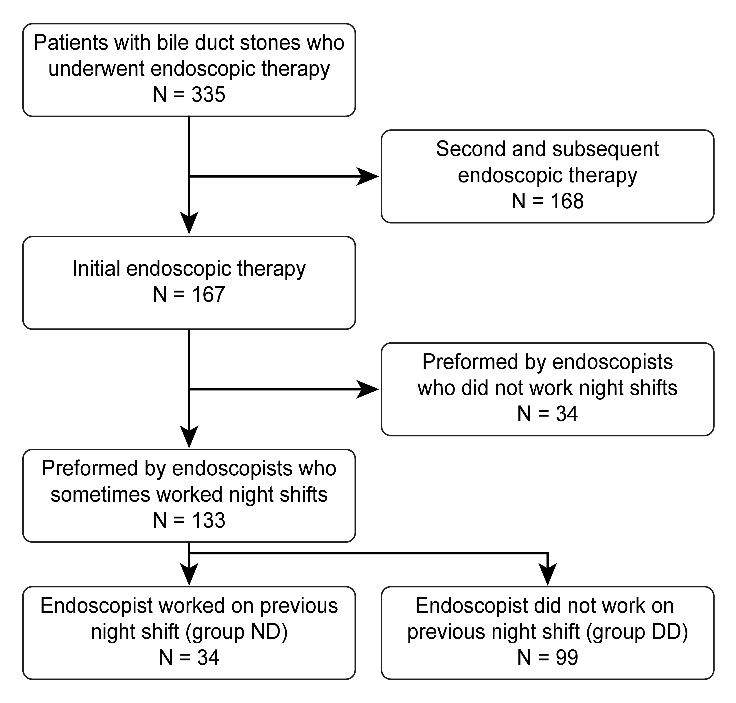 Figure 1 Disposition of patients in the study. Among 335 patients treated by endoscopic therapy for bile duct stones in five years at our hospital, 167 underwent initial endoscopic therapy. The data from 133 patients treated by eight endoscopists who sometimes worked night shifts were evaluated in this study. These 133 cases included 34 patients treated by endoscopists after they had been on night duty the previous day (ND group) and 99 treated by the same endoscopists when they had not been on night duty the previous day (DD group). ND: Night duty; DD: Day duty.Table 1 Profile of endoscopists, nND: Night duty; DD: Day duty.Table 2 Comparison of patient characteristicsND: Night duty; DD: Day duty; Double tract reconstruction: Double tract reconstruction for proximal gastrectomy; Duodenoduodenostomy: Duodenoduodenostomy for annular pancreas.Table 3 Comparison of endoscopic procedures, n (%)ND: Night duty; DD: Day duty; EST: Endoscopic sphincterotomy; EPBD: Endoscopic papillary balloon dilation; EPLBD: Endoscopic papillary large balloon dilation.Table 4 Comparison of treatment outcomesND: Night duty; DD: Day duty; Procedure success rate: Removal of stones or biliary stenting.Table 5 Comparison of treatment outcomes for each endoscopist n (%)ND: Night duty; DD: Day duty; Procedure success rate: Removal of stones or biliary stenting.Table 6 Reasons for not performing endoscopic papillary large balloon dilation n (%)EPLBD: Endoscopic papillary large balloon dilation; AOSC: Acute obstructive suppurative cholangitis.ItemND Group(n = 34)DD Group(n = 99)P valueEndoscopists (years of experience)0.527A (14-19)511B (6-9)717C (6-8)821D (6-11)516E (7-12)222F (10-15)37G (5-8)34H (3-7)11Years of experience, mean ± SD9.3 ± 3.99.4 ± 3.40.830ND Group(n = 34)DD Group(n = 99)P valueAge (yr), mean ± SD73.1 ± 13.072.4 ± 14.30.801Gender (M/W)21/1359/400.824History of abdominal surgery, n (%)7 (20.6)18 (18.2)0.757Double tract reconstruction, n1Billroth I3Billroth II46Roux-en-Y37Duodenoduodenostomy1Transverse diameter of the largest stone (mm), mean ± SD 10.6 ± 4.610.3 ± 4.90.735Number of stones, mean ± SD2.8 ± 4.02.8 ± 3.61.0ND Group(n = 34)DD Group(n = 99)P valueEST32 (94.1)83 (83.8)0.107EPBD0 (0)6 (6.1)0.163EPLBD16 (47.1)19 (19.2)0.001ND Group(n = 34)DD Group(n = 99)P valueProcedure time (min), mean ± SD 71.5 ± 44.754.2 ± 28.80.043Rate of stone removal by first endoscopist, n (%)13 (38.2)52 (52.5)0.150Procedure success rate by first endoscopist, n (%)18 (52.9)57 (57.6)0.638Rate of final stone removal, n (%)24 (70.6)66 (66.7)0.67Final procedure success rate, n (%)33 (97.1)90 (90.9)0.22Complications, n (%)1 (2.9)11 (11.1)0.136Pancreatitis16Duodenal bleeding2Decreased blood pressure1Hypoxia2Hospitalization after procedure (d), mean ± SD7.1 ± 7.66.6 ± 6.60.715ND GroupDD GroupP valueEndoscopist AEndoscopist AEndoscopist AEndoscopist An511Procedure time (min), median ± SD90.0 ± 80.890.0 ± 39.70.910Rate of stone removal3 (60.0)6 (54.5)0.635Procedure success rate5 (100)9 (81.8)0.458Endoscopist BEndoscopist BEndoscopist BEndoscopist Bn717Procedure time (min), median ± SD40.0 ± 20.450.0 ± 26.00.589Rate of stone removal5 (71.4)11 (64.7)0.572Procedure success rate5 (71.4)12 (70.6)0.607Endoscopist CEndoscopist CEndoscopist CEndoscopist Cn821Procedure time (min), median ± SD75.0 ± 39.650.0 ± 27.10.113Rate of stone removal3 (37.5)7 (33.3)0.745Procedure success rate4 (50.0)10 (47.6)0.617Endoscopist DEndoscopist DEndoscopist DEndoscopist Dn516Procedure time (min), median ± SD60 ± 31.540 ± 14.70.017Rate of stone removal1 (20)8 (50)0.258Procedure success rate1 (20)10 (62.5)0.126ND Group(n = 34)DD Group(n = 99)P valuePatients with EPLBD indication20 (58.8)44 (44.4)0.15Patients in whom EPLBD was performed (shown in Table 3)1619Reasons for not performing EPLBD AOSC15 Narrow lower bile duct11Biliary stricture10 Minor bleeding of Vater’s papilla 10 No insurance coverage for EPLBD05 96 years old and performance status 301 Gallstone pancreatitis03 Antithrombotic drug therapy04Difficulty identifying the biliary anastomotic region02 Smaller stones on visual inspection02 Difficulty identifying the Vater papilla01 Double tract reconstruction01